PQS Oral Anticoagulant Safety Audit 2021/22 - Data Collection Form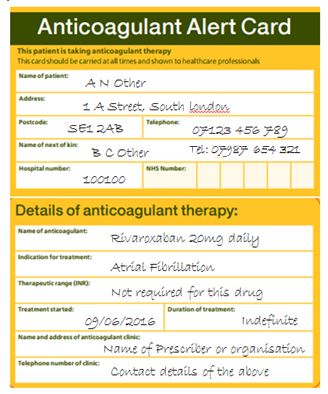 